The procedure to log into the Pitt Public Health IT Support system has changed.  You’ll now need to:Browse to https://pittpublichealth.freshdesk.com/ Click “Login” on the top right of the main support page (like you always have).Click “Are you a Customer?” under the email and password boxes.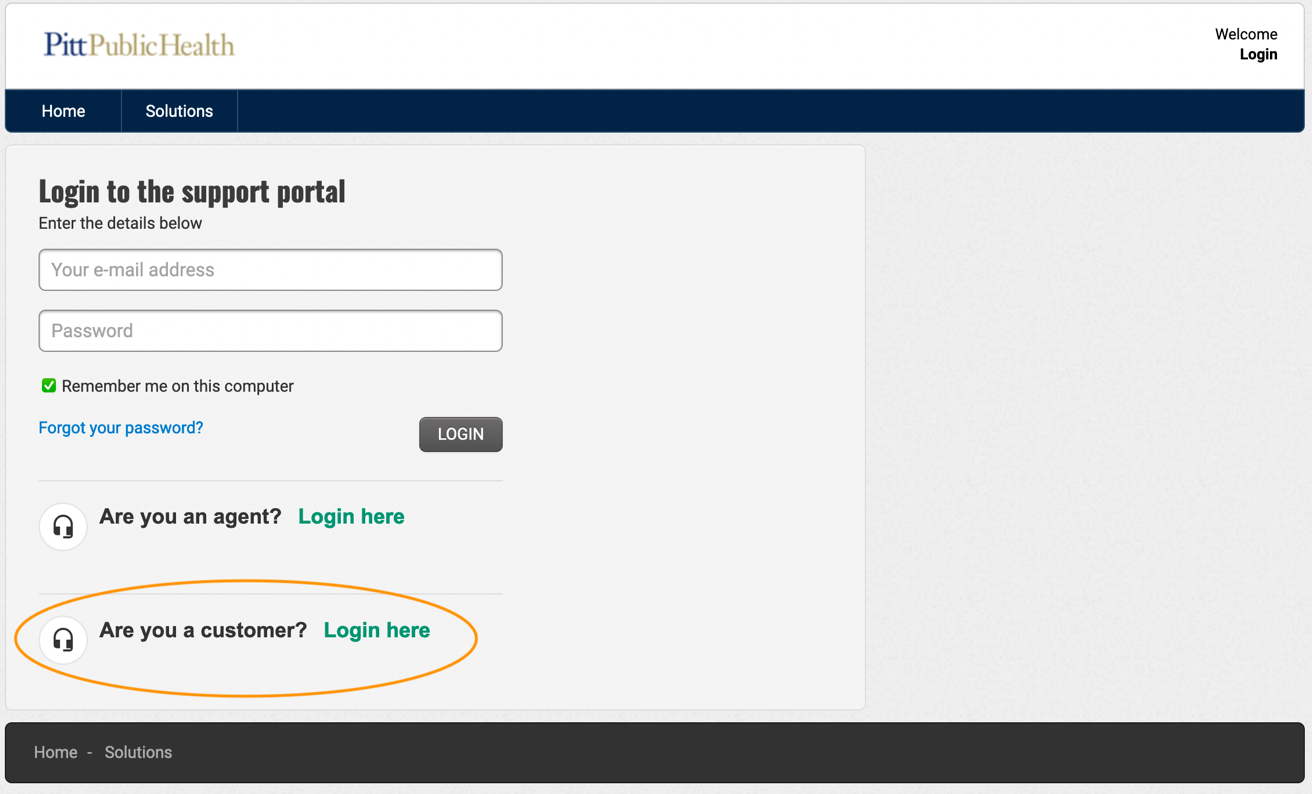 Click on Sign in with SSOLogin to Pitt Passport with your Pitt credentials.